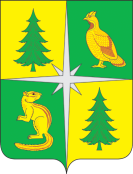 РОССИЙСКАЯ ФЕДЕРАЦИЯИРКУТСКАЯ ОБЛАСТЬАДМИНИСТРАЦИЯ ЧУНСКОГО РАЙОНА Постановление14.06.2024 г.                               рп. Чунский                          № 156Об утверждении Правил размещения рекламныхконструкций на территории Чунского районногомуниципального образованияВ соответствии с Федеральным законом «Об общих принципах организации местного самоуправления в Российской Федерации» от 06.10.2003 года №131-ФЗ (в ред.  от 15.05.2024 года), руководствуясь Федеральным законом «О рекламе» от 13.03.2006 года   № 38-ФЗ (в ред. от 23.04.2024 года), руководствуясь статьями 38, 50 Устава Чунского районного муниципального образования: Утвердить прилагаемые Правила размещения рекламных конструкций на территорииЧунского районного муниципального образования в новой редакции.	2.  Опубликовать настоящее постановление в средствах массовой информации и разместить на официальном сайте администрации Чунского района в информационно-телекоммуникационной сети Интернет.	3. Настоящее постановление вступает в силу со дня его официального опубликования.	4. Контроль исполнения настоящего постановления возложить на первого заместителя мэра Чунского района.Исполняющий обязанности мэра Чунского района	                                                                                  О.А. Толпекина	                                                                                    Утверждены                  постановлением администрации                                             Чунского района                  от 14.06.2024 г.  № 156ПРАВИЛАРАЗМЕЩЕНИЯ РЕКЛАМНЫХ КОНСТРУКЦИЙ НА ТЕРРИТОРИИ      ЧУНСКОГО РАЙОННОГО МУНИЦИПАЛЬНОГО ОБРАЗОВАНИЯГлава 1. Общие положенияПравила размещения наружной рекламы на территории Чунского районного муниципального образования (далее – Правила) разработаны на основании Федерального закона от 13 марта 2006 года № 38-ФЗ «О рекламе» (далее – Закон о рекламе), Федерального закона от 6 октября 2003 года № 131-ФЗ «Об общих принципах организации местного самоуправления в Российской Федерации». Правила устанавливают единые порядок и требования к размещению наружной      рекламы на территории Чунского района.Правила приняты в целях формирования благоприятной архитектурной и информационной среды, упорядочения мест для установки и эксплуатации рекламных конструкций на территории Чунского района, эффективного использования рекламы на объектах, находящихся в муниципальной собственности, а также земельных участках, государственная собственность на которые не разграничена и распоряжение которыми осуществляется органами местного самоуправления Чунского района.  Настоящие Правила обязательны для всех юридических лиц независимо от формы собственности и ведомственной принадлежности, а также для физических лиц и индивидуальных предпринимателей при установке и эксплуатации рекламных конструкций.Настоящие Правила не распространяются на: вывески и указатели, не содержащие сведений рекламного характера; объявления физических лиц или юридических лиц, не связанные с осуществлением предпринимательской деятельности;конструкции с городской информацией:технические средства организации дорожного движения (за исключением информационно-сервисных знаков индивидуального проектирования);информационные указатели ориентирования в населенном пункте: названия улиц, номера зданий, расписание движения пассажирского транспорта, схемы и карты ориентирования в населенном пункте, не содержащие коммерческой рекламы и размещаемые соответствующими  службами;конструкции с информацией о проведении строительных, дорожных, аварийных и других видов работ, распространяемой в целях безопасности и информирования населения;конструкции с информацией об объектах городской и сельской инфраструктуры (районах, микрорайонах); конструкции с праздничным некоммерческим оформлением, различного рода декоративные элементы (флаговые композиции, гирлянды и др.) без использования названий, наименований и/или иных средств индивидуализации организаций и знаков обслуживания других юридических и/или физических лиц;конструкции с информацией о проведении социально значимых мероприятий (перепись населения, выборы, субботник и т.п.).конструкции с информацией учреждений культуры, образования и здравоохранения по профилю их деятельности, в том числе информацию о репертуарах театров и кинотеатров (театральные и киноафиши), если она не содержит торговых марок, наименований, товарных знаков и знаков обслуживания других юридических и/или физических лиц;витрины, киоски, лотки, передвижные пункты торговли, уличные зонтики, в части получения разрешений, в случае размещения рекламы непосредственно на указанных объектах (без использования конструкций и приспособлений, предназначенных только для размещения рекламы).Глава 2. Рекламные конструкции Рекламные конструкции могут быть:длительного периода размещения - рекламные конструкции характеризуются постоянным местом размещения и сроком размещения от 5 до 10 лет;временными - рекламные конструкции, срок размещения которых обусловлен их функциональным назначением и местом установки (выносные щитовые конструкции, размещаемые предприятиями в часы их работы, выполняются двусторонними, без собственного подсвета, площадь одной стороны не более 1,5 м2), строительные сетки, ограждения строительных площадок, мест торговли и иных подобных мест) и составляет не более чем двенадцать месяцев.Рекламные конструкции длительного периода размещения подразделяются на следующие виды:отдельно стоящие рекламные конструкции;рекламные конструкции, присоединяемые к объектам капитального строительства (зданиям, строениям, сооружениям);рекламные конструкции, присоединяемые к объектам городской инфраструктуры.Отдельно стоящие рекламные конструкции - рекламные конструкции, имеющие внешние поверхности для размещения информации и состоящие из фундамента, каркаса, стойки и информационного поля, могут быть следующих типов:2,7 х 3,7 м (ситиборд);3,0 х 6,0 м (билборд);1,2 х 1,8 м (рекламная конструкция HoReCa);1,8 х 1,75 м (афишный стенд);светодиодный экран (разработанный по индивидуальным проектам).Отдельно стоящие рекламные конструкции большого формата могут быть со статическим информационным полем (щитовые) и динамически меняющимся информационным полем (скроллер - смена изображения достигается путем передвижения роллерного дисплея, призматрон - смена изображения достигается путем одновременного поворота параллельно установленных призм), а также в виде отдельно стоящих электронных экранов (экраны, дисплеи, мониторы, табло - отдельно стоящие рекламные конструкции, предназначенные для воспроизведения изображения).Размер информационного поля электронного экрана определяется габаритами светоизлучающей поверхности. Установка отдельно стоящего электронного экрана в виде «бегущей строки» запрещена.Допускается сочетание в одной двусторонней или трёхсторонней отдельно стоящей рекламной конструкции большого формата различных типов информационных полей (статического, динамического или электронного).Рекламные конструкции, присоединяемые к объектам капитального строительства (зданиям, строениям, сооружениям):рекламные крышные конструкции - различного рода объемные конструкции, размещаемые на крыше.Рекламные крышные конструкции не должны нарушать архитектурного решения кровли и фасада здания.Рекламные крышные конструкции в виде отдельных букв и логотипов должны быть оборудованы системой аварийного отключения от сети электропитания и соответствовать требованиям пожарной безопасности.Не допускается:- размещение рекламных крышных конструкций, изготовленных в виде плоскостных панелей с внутренним и внешним подсветом;- размещение нескольких рекламных крышных конструкций на одном здании.Размер информационного поля электронного экрана определяется габаритами светоизлучающей поверхности.Размер электронного экрана определяется индивидуально в зависимости от архитектуры здания, строения, сооружения на основании согласованного проекта рекламной конструкции.Размещение электронного экрана в виде «бегущей строки» на зданиях, строениях, сооружениях, допустимо в специально отведенных местах на фасаде, предусмотренных архитектурными особенностями здания. Площадь электронного экрана в виде «бегущей строки» не должна превышать 0,6 кв. м. маркизы - рекламные конструкции, выполненные в виде козырьков и навесов с нанесенной на них рекламной информацией и размещенные над витринами, входами или проемами зданий и сооружений.Рекламные конструкции, присоединяемые к объектам городской инфраструктуры: рекламные конструкции на остановочных павильонах - рекламные конструкции малого формата, монтируемые на конструктивных элементах павильонов ожидания общественного транспорта.Размер одной стороны информационного поля рекламной конструкции на остановочном павильоне составляет 1,2 х 1,8 м или 1 х 3 м.уличная мебель с рекламой (скамейки, урны и т.д.) - размещение эмблемы, логотипа, надписи и иных знаков индивидуализации компаний-спонсоров, монтируемые на конструктивных элементах уличной мебели. Максимальный размер информационного поля                      0,3 х 0,3 м;панель-кронштейн - двухсторонняя плоскостная или объемнопространственная рекламная конструкция малого формата с размером информационного поля 0,8 х 1,2 м, 1,2 х 1,8 м, устанавливаемая на опорах городского освещения, опорах контактной сети или на зданиях, строениях, сооружениях.Расстояние между панель-кронштейнами, расположенными на одной стороне улицы, должно быть не менее 30 м.Панель-кронштейн, устанавливаемый на опорах городского освещения, опорах контактной сети, должен быть ориентирован в сторону тротуаров либо вдоль тротуаров. Панель-кронштейны, прикрепленные к опорам, расположенным вдоль проезжей части или пешеходной зоны по одной стороне улицы (в пределах от перекрестка до перекрестка), должны иметь одинаковые размеры, одинаковый угол разворота и располагаться на одинаковом расстоянии от поверхности земли.Не допускается размещение на одной опоре более одного панель- кронштейна.Расстояние от поверхности тротуара, пешеходной зоны, газона вне проезжей части до нижнего края панель-кронштейна должно быть не менее 2,5 метра.Временные рекламные конструкции могут быть следующих видов:рекламные конструкции с использованием строительных ограждений и строительных сеток - рекламные конструкции, ограждающие объекты строительства, используемые для временного размещения рекламной информации, сезонные наземные панно.Размещение наружной рекламы на строительных ограждениях и/или строительных сетках производится при проведении строительных работ на внешней стороне (фасаде) здания.На время проведения строительных работ, рекомендуется размещение на строительных ограждениях и/или строительных сетках рекламы и фасадов реконструируемых зданий, видов населенных пунктов и их окрестностей (панорам), а также городской информации и социальной рекламы.флаговые композиции - рекламные конструкции, состоящие из основания, одного или нескольких флагштоков (стоек) и мягких полотнищ, на которые нанесена реклама.Флаговые композиции могут устанавливаться на опоре освещения, на опоре контактной сети, на мостах, виадуках и эстакадах, на зданиях, строениях, сооружениях.Площадь одной стороны информационного поля флага не может быть более 2,5 кв. м.Общая площадь информационного поля рекламной конструкции одного флага определяется площадью его полотнищ.Глава 3. Общие требования к размещению рекламных конструкций Установка и эксплуатация рекламных конструкций должна соответствовать требованиям Закона о рекламе, Жилищного кодекса Российской Федерации, требованиям, установленным ГОСТ Р 52044-2003 «Государственный стандарт Российской Федерации. Наружная реклама на автомобильных дорогах и территориях городских и сельских поселений. Общие технические требования к средствам наружной рекламы. Правила размещения», принятым и введенным в действие постановлением Федерального агентства по техническому регулированию и метрологии от 22 апреля 2003 года № 124-ст и другим нормативным правовым и иным актам, регулирующим установку и эксплуатацию рекламных конструкций.Рекламные конструкции должны использоваться исключительно в целях размещения рекламы, социальной рекламы.Установка рекламных конструкций должна соответствовать требованиям: размещения без ущерба композиции, стилистике, отделке, декоративному убранству фасада, эстетическим качествам городской среды;безопасности для людей; соответствия условиям восприятия (визуальная доступность, читаемость информации);безопасности для физического состояния архитектурных объектов;удобства эксплуатации и ремонта.Проектирование, изготовление, монтаж, эксплуатация и утилизация рекламных конструкций и их частей должны соответствовать установленным в Российской Федерации требованиям качества и безопасности, техническим регламентам и условиям, строительным нормам и правилам (СНиП).Рекламная конструкция может быть установлена только при наличии разрешительной документации и проекта рекламной конструкции. Владелец рекламной конструкции не имеет права вносить дополнения и изменения в проектную документацию без согласования с органами, согласовавшими эту документацию.Монтаж рекламной конструкции должен быть произведен только в соответствии с проектом рекламной конструкции и на месте, обозначенном в разрешительной документации.Не допускается снижение прочности, устойчивости и надежности зданий и сооружений, на которых размещаются рекламные конструкции или их повреждения.Установка и эксплуатация рекламных конструкций на знаке дорожного движения, его опоре или любом ином приспособлении, предназначенном для регулирования дорожного движения, не допускается.Установка и эксплуатация рекламных конструкций над проезжей частью дорог и улиц (за исключением транспарантов-перетяжек и конструкций на путепроводах) не допускается.  Установка рекламных конструкций на территории Чунского района осуществляется в соответствии со схемой размещения рекламных конструкций на территории Чунского районного муниципального образования на земельных участках независимо от форм собственности, а также на зданиях или ином недвижимом имуществе, находящихся в муниципальной собственности, утверждаемой в порядке, предусмотренном пунктом 5.8 статьи 19 Закона о рекламе (далее - Схема размещения рекламных конструкций).Не допускается размещение рекламных конструкций, являющихся источниками шума, вибрации, мощных световых, электромагнитных и иных излучений и полей, вблизи жилых помещений с нарушением установленных санитарных норм.Рекламные конструкции должны соответствовать требованиям нормативных актов по безопасности дорожного движения.Рекламные конструкции устанавливают с учетом проектов организации дорожного движения и расположения технических средств организации дорожного движения.При выполнении работ по монтажу и обслуживанию рекламных конструкций должны быть соблюдены требования по обеспечению безопасности дорожного движения в местах производства работ.Установка и эксплуатация отдельно стоящих рекламных конструкций на территориях общего пользования не должны создавать помех для пешеходов, уборки улиц и тротуаров, располагаться вблизи жилых домов с нарушением установленных санитарных норм.Запрещается установка рекламных конструкций на газонах, цветниках, а также на тротуарах, если после их установки ширина прохода для пешеходов составит менее 2 (двух) метров.Рекламная конструкция должна иметь маркировку с указанием владельца, номера его телефона и инвентарный номер конструкции. Установка и эксплуатация рекламной конструкции осуществляются ее владельцем по договору с собственником земельного участка, здания или иного недвижимого имущества, к которому присоединяется рекламная конструкция, либо с лицом, управомоченным собственником такого имущества, в том числе с арендатором. Заключение договора на установку и эксплуатацию рекламной конструкции осуществляется в соответствии с нормами Закона о рекламе и гражданского законодательства.До начала проведения работ по установке отдельно стоящей рекламной конструкции должно быть получено разрешение на проведение земляных работ в порядке, предусмотренном муниципальным правовым актом администрации муниципального образования, на территории которого расположена рекламная конструкция.4. Социальная реклама и реклама, представляющая особуюобщественную значимость4.1. Социальная реклама - информация, распространенная любым способом, в любой форме и с использованием любых средств, адресованная неопределенному кругу лиц и направленная на достижение благотворительных и иных общественно полезных целей, а также обеспечение интересов государства.4.2. В договоре на установку и эксплуатацию рекламных конструкций на недвижимом имуществе, находящемся в муниципальной собственности, а также на земельных участках, государственная собственность на которые не разграничена, предусматривается обязанность рекламораспространителей по размещению социальной рекламы в соответствии с нормами Закона о рекламе.4.3. Реклама, представляющая особую общественную значимость - информация, адресованная неопределенному кругу лиц и направленная на достижение общественно полезных целей и обеспечение интересов Чунского районного муниципального образования в области культуры, образования, безопасности, спорта, экологии, нравственного воспитания и пр., размещаемая на объектах наружной рекламы.	При распространении социальной рекламы и рекламы, представляющей особую общественную значимость на рекламных конструкциях, установленных на земельных участках или иной недвижимости, находящейся в муниципальной или государственной собственности (а равно государственная собственность на которые не разграничена), оплата, предусмотренная договором на установку и эксплуатацию рекламной конструкции, за фактический срок распространения социальной и социально значимой рекламы не взимается по заявлению рекламораспространителя.	При этом периоды распространения социальной рекламы и рекламы, представляющей особую общественную значимость в целях расчета оплаты по договору и контроля сроков распространения исчисляются в днях.5. Порядок заключения договора на установку и эксплуатациюрекламной конструкции5.1.	Заключение договора на установку и эксплуатацию рекламной конструкции на объектах, находящихся в муниципальной собственности, а также на земельных участках, государственная собственность на которые не разграничена, осуществляется по результатам торгов в форме аукциона, проводимых комитетом администрации Чунского района по управлению муниципальным имуществом. 5.2.	Торги на право заключения договора на установку и эксплуатацию рекламной конструкции на объектах, находящихся в муниципальной собственности, а также на земельных участках, государственная собственность на которые не разграничена, проводятся в форме аукциона в порядке, установленном законодательством Российской Федерации, после утверждения Схемы, только в отношении рекламных конструкций, указанных в данной схеме.5.3. Договор на установку и эксплуатацию рекламной конструкции заключается на срок от пяти до десяти лет, за исключением договора на установку и эксплуатацию временного объекта наружной рекламы, который может быть заключен на срок не более чем двенадцать месяцев.По окончании срока действия договора на установку рекламной конструкции обязательства сторон по договору прекращаются. Заключение договора на установку и эксплуатацию рекламной конструкции осуществляется в соответствии с нормами Федерального закона и гражданского законодательства.5.4. Размер годовой платы по договору   на установку и эксплуатацию рекламной конструкции на объектах, находящихся в муниципальной собственности, а также на земельных участках, государственная собственность на которые не разграничена, определяется по результатам проведения открытого аукциона.Годовая плата по договору на установку и эксплуатацию рекламной конструкции вносится в виде квартальных платежей.5.5. Установка рекламных конструкций не влечет за собой возникновение прав на земельные участки, на которых они расположены, и не требует оформления разрешительной документации на право пользования землей, кроме документов, указанных в настоящих Правилах.6. Порядок получения разрешения на установку рекламной конструкции6.1. Разрешение на установку рекламной конструкции выдается отделом градостроительства, транспорта, связи и коммунального хозяйства аппарата администрации Чунского района.6.2. Разрешение на установку рекламной конструкции выдается лицу, заключившему с собственником земельного участка либо иной недвижимости договор на установку и эксплуатацию рекламной конструкции. Если рекламная конструкция устанавливается на земельном участке, находящемся в муниципальной собственности или государственная собственность на который не разграничена, либо на здании или ином недвижимом имуществе, находящемся в собственности администрации Чунского района, муниципальных образований Чунского района – лицу, признанному победителем аукциона на заключение договора на установку и эксплуатацию рекламной конструкции.6.3.	Установка рекламных конструкций допускается при наличии разрешения на установку и эксплуатацию рекламных конструкций (далее - разрешение), выданного в порядке, установленном административным регламентом предоставления муниципальной услуги «Выдача разрешения на установку и эксплуатацию рекламных конструкций на соответствующей территории, аннулирование такого разрешения» на территории Чунского районного муниципального образования, утвержденном постановлением администрации Чунского района от 1 августа 2022 года № 257.6.4. Разрешение на установку рекламной конструкции выдается администрацией Чунского района на каждую рекламную конструкцию на срок действия договора на установку и эксплуатацию рекламной конструкции. В разрешении указываются владелец рекламной конструкции, собственник земельного участка, здания или иного недвижимого имущества, к которому присоединяется рекламная конструкция, тип рекламной конструкции, технические характеристики, площадь информационного поля, место установки рекламной конструкции, срок действия разрешения, орган, выдавший разрешение, номер и дата его выдачи, иные сведения. 6.5. В случае реорганизации юридического лица, имеющего разрешение, а также перехода права собственности на объект наружной рекламы и информации к иному лицу, правопреемник или собственник объекта наружной рекламы подает заявление о переоформлении разрешения с приложением документов, указанных в настоящих Правилах. 6.6. Информация о выданных разрешениях вносится уполномоченными сотрудниками администрации в реестр разрешений на установку рекламных конструкций, установленных на территории Чунского района.6.7. Аннулирование разрешения на установку рекламной конструкции производится на основаниях, установленных действующим законодательством Российской Федерации «О рекламе».6.8. Разрешение может быть признано недействительным в судебном порядке в случаях, установленных действующим законодательством Российской Федерации.7. Порядок монтажа и эксплуатации объектов наружной рекламы7.1. Монтаж рекламных конструкций производится после получения от администрации Чунского района разрешения на установку рекламной конструкции.7.2. Монтаж на зданиях и сооружениях производится в присутствии представителей владельца имущества.7.3. Закладка фундаментов рекламных конструкций и проведение других земляных работ при их установке должны осуществляться в соответствии с требованиями действующего законодательства Российской Федерации, регулирующего проведение этих видов работ.7.4. Заявитель обязан в течение года с даты выдачи разрешения на установку рекламной конструкции установить конструкцию в соответствии с договором на установку и эксплуатацию рекламной конструкции и техническим паспортом объекта наружной рекламы и информации. 7.5. При производстве работ на месте установки рекламной конструкции непосредственный исполнитель при себе должен иметь разрешение на установку рекламной конструкции и другие документы, необходимые для производства работ по установке объекта наружной рекламы.  7.6. При производстве работ по установке рекламной конструкции владелец объекта наружной рекламы несет ответственность в соответствии с действующим законодательством Российской Федерации за любые нарушения правил безопасности, а также за неисправности и аварийные ситуации, возникшие из-за нарушения им согласованных с уполномоченными организациями условий монтажа и эксплуатации объекта наружной рекламы.  7.7. Владелец объекта наружной рекламы при его эксплуатации обязан обеспечить безопасность этого объекта для жизни и здоровья людей, имущества всех форм собственности, и несет установленную действующим законодательством Российской Федерации ответственность за ущерб, причиненный физическим и юридическим лицам в результате необеспечения безопасной эксплуатации. 7.8. Владелец объекта наружной рекламы обязан его содержать в надлежащем состоянии, а также обеспечивать уборку прилегающей территории за свой счет и своими силами или заключить договор об обслуживании объекта наружной рекламы и прилегающей территории с соответствующими организациями. 7.9. Узлы крепления объекта наружной рекламы к зданиям и сооружениям должны обеспечивать надежное крепление, должны быть защищены от несанкционированного доступа к ним, но при этом должны обеспечивать возможность оперативного демонтажа объекта наружной рекламы и информации. 7.10. Лицо, которому выдано разрешение на установку рекламной конструкции, обязано уведомлять администрацию Чунского района обо всех фактах возникновения у третьих лиц прав в отношении данного объекта наружной рекламы (сдача рекламной конструкции в аренду, внесение рекламной конструкции в качестве вклада по договору простого товарищества, заключение договора доверительного управления, иные факты).8. Демонтаж объектов наружной рекламы8.1. После прекращения по любым основаниям действия разрешения на установку рекламной конструкции либо договора на ее установку и эксплуатацию владелец рекламной конструкции обязан в течение трех дней удалить информацию, размещенную на рекламной конструкции и в месячный срок, за свой счет, произвести ее демонтаж и привести место установки рекламной конструкции в первоначальный вид. Установка и эксплуатация рекламной конструкции без разрешения, срок действия которого не истек, не допускаются. В случае установки и (или) эксплуатации рекламной конструкции без разрешения, срок действия которого не истек, она подлежит демонтажу на основании предписания органа местного самоуправления муниципального района или органа муниципального района, на территориях которых установлена рекламная конструкция. Если в установленный срок собственник или иной законный владелец недвижимого имущества, к которому была присоединена рекламная конструкция, не выполнил обязанность по демонтажу рекламной конструкции либо собственник или иной законный владелец данного недвижимого имущества неизвестен, демонтаж рекламной конструкции, ее хранение или в необходимых случаях уничтожение осуществляется за счет средств местного бюджета. По требованию органа местного самоуправления владелец рекламной конструкции либо собственник или иной законный владелец недвижимого имущества, к которому была присоединена рекламная конструкция, обязан возместить необходимые расходы, понесенные в связи с демонтажем, хранением или в необходимых случаях уничтожением рекламной конструкции. Если рекламная конструкция присоединена к объекту муниципального имущества или к общему имуществу собственников помещений в многоквартирном доме при отсутствии согласия таких собственников на установку и эксплуатацию рекламной конструкции, ее демонтаж, хранение или в необходимых случаях уничтожение осуществляется за счет средств местного бюджета. По требованию органа местного самоуправления владелец рекламной конструкции обязан возместить необходимые расходы, понесенные в связи с демонтажем, хранением или в необходимых случаях уничтожением рекламной конструкции.8.2. При невыполнении обязанности по демонтажу объекта наружной рекламы администрация Чунского района вправе обратиться в суд или арбитражный суд с иском о принудительном осуществлении демонтажа такого объекта наружной рекламы. В случае принятия судом или арбитражным судом решения о принудительном осуществлении демонтажа объекта наружной рекламы, его демонтаж, хранение или в необходимых случаях уничтожение осуществляется за счет собственника или иного законного владельца недвижимого имущества, к которому был присоединен объект наружной рекламы. По требованию собственника или иного законного владельца такого недвижимого имущества владелец объекта наружной рекламы обязан возместить ему разумные расходы, понесенные в связи с демонтажем, хранением или в необходимых случаях уничтожением объекта наружной рекламы.8.3. При невыполнении обязанности по удалению информации, размещенной на объекте наружной рекламы в случае аннулирования разрешения на установку рекламной конструкции или признания его недействительным, собственник или иной законный владелец недвижимого имущества, к которому был присоединен объект наружной рекламы, осуществляет удаление за свой счет. По требованию собственника или иного законного владельца такого недвижимого имущества владелец объекта наружной рекламы обязан возместить ему разумные расходы, понесенные в связи с удалением.8.4. Установка рекламной конструкции без разрешения (самовольная установка) не допускается. В случае самовольной установки рекламная конструкция подлежит демонтажу на основании предписания администрации Чунского района (Приложение № 1). 8.5. В случае неисполнения владельца рекламной конструкции или объекта недвижимого имущества, к которому присоединена рекламная конструкция предписания о демонтаже самовольно установленного объекта наружной рекламы в срок, указанный в предписании, либо на основании принятого судом решения о принудительном демонтаже объекта наружной рекламы администрация Чунского района выносит решение об осуществлении принудительного демонтажа рекламной конструкции. 8.6. Демонтаж, доставка к месту хранения и хранение демонтированных рекламных конструкций производятся силами уполномоченной организации, с которой в установленном порядке заключен соответствующий договор.8.7. О произведенном демонтаже составляется акт по установленной администрацией Чунского района форме (Приложение № 2), в котором указываются место, время, основание проведения демонтажа самовольно установленного объекта наружной рекламы и информации, место его хранения, а также указывается организация, производящая демонтаж.8.8. Не позднее 1 (одного) рабочего дня, следующего за днем осуществления демонтажа самовольно установленного объекта наружной рекламы собственнику объекта наружной рекламы вручается или направляется по почте заказным письмом с уведомлением уведомление о произведенном демонтаже. 8.9. Демонтированные рекламные конструкции возвращаются собственникам данных объектов после возмещения собственниками рекламной конструкции (или иными правообладателями при подтверждении правообладания демонтированных объектов наружной рекламы) расходов, понесенных в связи с демонтажем, транспортировкой и хранением объектов наружной рекламы и информации.8.10. В случае решения суда о не востребованности демонтированного объекта наружной рекламы его собственником в срок, указанный в уведомлении о демонтаже объекта наружной рекламы рекламная конструкция подлежит утилизации, о чем составляется Акт об утилизации демонтированного объекта. При этом организация, осуществившая демонтаж, хранение, уничтожение объекта, вправе требовать с собственника демонтированной рекламной конструкции возмещение понесенных расходов.9. Контроль за соблюдением настоящих Правил9.1. Контроль за соблюдением настоящих Правил осуществляется отделом градостроительства, транспорта, связи и коммунального хозяйства аппарата администрации Чунского района.	10. Ответственность за нарушения настоящих Правил10.1.	За нарушение требований настоящих Правил виновные лица несут ответственность в соответствии с действующим законодательством.Исполняющий обязанности руководителя аппарата администрации Чунского района                                                                  В.В. Назарова10                               Приложение № 1                                                                 к Правилам размещения рекламных                                                                   конструкций на территории Чунского                                                                                                                                                                                       районного муниципального образованияРОССИЙСКАЯ ФЕДЕРАЦИЯИРКУТСКАЯ ОБЛАСТЬАДМИНИСТРАЦИЯ ЧУНСКОГО РАЙОНА665513, рп. Чунский, ул. Комарова, 11, тел.:8 (39567) 2-12-13E-mail: chunameria@mail.ru№_______________                                                                «_____» _____________20____г.                                                                              ПРЕДПИСАНИЕо демонтаже самовольно установленной рекламной конструкцииВыдано______________________________________________________________________Ф.И.О. (наименование) владельца конструкции, объекта недвижимого имущества,к которому присоединена рекламная конструкцияАдминистрацией Чунского района Иркутской области установлено нарушение порядка установки рекламной конструкции, предусмотренного Федеральным законом от 13.03.2006 г.                   № 38-ФЗ "О рекламе", Правилами размещения рекламных конструкций на территории Чунского районного муниципального образования, утвержденных постановлением администрации Чунского района от__________20__ года №___, а именно:__________________________________________________________________________________,                                                                        (в чем заключается нарушение)вид (тип) рекламной конструкции _____________________________________________________,(тип рекламной конструкции)установленная: ____________________________________________________________________.(местонахождение рекламной конструкции)На основании ст. 19, ч. 21 ФЗ «О рекламе» № 38 в срок до ___________ демонтировать рекламную конструкцию с приведением территории в первоначальное состояние и восстановлением благоустройства, а также удалить информацию, размещенную на рекламной конструкции, в течение трех дней со дня выдачи указанного предписания.      О выполнении настоящего предписания с документальным подтверждением (фотоизображением) сообщить в течение трех дней со дня исполнения предписания в отдел градостроительства, транспорта, связи и коммунального хозяйства аппарата администрации Чунского района по адресу: Иркутская область, Чунский район, рп. Чунский, ул. Комарова, 11, каб. 510, тел.2-12-13. _____________________       _______________________          _____________________________(должность)			 (подпись)		                   (расшифровка подписи)Предписание получил ______________________________________________________________                                                              (дата, Ф.И.О., подпись)11                                Приложение № 2                                                                к Правилам размещения рекламных                                                                   конструкций на территории Чунского                                                                                                                                                                                       районного муниципального образованияАКТ о демонтаже рекламной конструкции_______________                                                                                          «___»___________20___г.Комиссия в составе: 12345составила настоящий акт о нижеследующем:1. В результате осмотра, проведенного «__»__________ 20____ г., выявлена рекламная конструкция, установленная и (или) эксплуатируемая с нарушением законодательства по адресу:__________________________________________________________________________________2. На основании _________________________________________ рекламная конструкция                                                      (предписания, судебного акта)расположенная:__________________________________________________________________________________,демонтирована «____» ___________ 20____ г. в ___:____ местного времени.3. Состояние рекламной конструкции до начала работ по демонтажу:______________________________________________________________________________________________________________________________________________________________________________________________________________________________________________________4. Состояние рекламной конструкции после проведения работ по демонтажу:______________________________________________________________________________________________________________________________________________________________________________________________________________________________________________________5. Владелец рекламной конструкции либо собственник или иной законный владелец недвижимого имущества, к которому присоединена рекламная конструкция, адрес:__________________________________________________________________________________(указываются Ф.И.О., почтовый адрес владельца рекламной конструкции либо собственника или иного законного владельца недвижимого имущества, к которому присоединена рекламная конструкция)____________________________________________________________________________________________________________________________________________________________________6. Место хранения рекламной конструкции, адрес:__________________________________________________________________________________7. Срок хранения рекламной конструкции:__________________________________________________________________________________12К акту прилагаются:Фотографии места размещения рекламной конструкции в количестве__________________________________________________________________________________Акт составил:  ____________                          ______________________________                                           (подпись)                                                 (Ф.И.О.)Подписи присутствующих при демонтаже незаконно установленной рекламнойконструкции:12345 